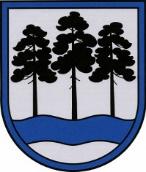  OGRES  NOVADA  PAŠVALDĪBAReģ.Nr.90000024455, Brīvības iela 33, Ogre, Ogres nov., LV-5001tālrunis 65071160, e-pasts: ogredome@ogresnovads.lv, www.ogresnovads.lv  APSTIPRINĀTSar Ogres novada pašvaldības domes28.04.2022. sēdes lēmumu                                                      (protokols Nr.9; 32.)IEKŠĒJIE NOTEIKUMIOgrē2022. gada 28.aprīlī						     	                       Nr. 51/2022Par naudas balvu piešķiršanu Ogres novada pašvaldības vispārējās izglītības iestāžu izglītojamajiem Izdoti saskaņā ar Izglītības likuma 17. panta trešās daļas 27. punktuVispārīgie jautājumi Noteikumi nosaka naudas balvas apmēru un kārtību, kādā Ogres novada pašvaldība (turpmāk – pašvaldība) piešķir naudas balvas pašvaldības vispārējās izglītības iestāžu izglītojamajiem (turpmāk – izglītojamie) par augstiem sasniegumiem mācību priekšmetu olimpiādēs, zinātniski pētniecisko darbu konkursā un sporta sacensībās un par augstiem sasniegumiem absolvējot 9. un 12. klasi (turpmāk – noteikumi). Naudas balvu piešķir, lai novērtētu izglītojamo mērķtiecību talantu un spēju izkopšanā un akcentētu izglītības vērtību. Naudas balvu izglītojamajiem piešķir:par godalgotu vietu, atzinību vai dalību Valsts izglītības satura centra noteiktajās valsts vai starptautiskā mēroga mācību priekšmetu olimpiādēs, zinātniski pētniecisko darbu konkursā, kā arī par godalgotu vietu Latvijas Skolu sporta federācijas organizētās Latvijas skolu spartakiādes finālsacensībās;par augstiem sasniegumiem mācībās un aktīvu līdzdalību ārpusstundu pasākumos, absolvējot pašvaldības vispārējo izglītības iestāžu 9. un 12. klasi.Naudas balvas apmērs un piešķiršanas kārtība Naudas balvu apmērs izglītojamajam vai izglītojamo komandai par godalgotu vietu, atzinību vai dalību valsts vai starptautiskā mēroga mācību priekšmetu olimpiādēs un zinātniski pētniecisko darbu konkursā, kā arī par godalgotu vietu Latvijas Skolu sporta federācijas organizētās Latvijas skolu spartakiādes finālsacensībās noteikts šo noteikumu pielikumā.  Vispārējās izglītības iestādes izglītojamo komandai naudas balvu, kas paredzēta šo noteikumu 4. punktā, izmaksā katram komandas dalībniekam, sadalot komandai paredzēto naudas balvu proporcionāli komandas dalībnieku skaitam. Naudas balvu par godalgotu vietu Latvijas Skolu sporta federācijas organizētās Latvijas skolu spartakiādes finālsacensībās piešķir, ja sportists vai sporta spēļu komanda ir apsteiguši vismaz 50% konkurentu. Par augstiem sasniegumiem mācībās un aktīvu līdzdalību ārpusstundu pasākumos, absolvējot pašvaldības vispārējo izglītības iestāžu 9. vai 12. klasi, piešķir naudas balvu šādā apmērā (pirms nodokļu nomaksas):9. klases absolventam  150.00 EUR;12. klases absolventam 250.00 EUR. Noteikumu 7. punktā noteiktās naudas balvas saņemšanai katra mācību gada noslēgumā pašvaldības vispārējās izglītības iestāde var izvirzīt 9. un 12.  klašu absolventus, kuri atbilst šādiem kritērijiem:izglītojamā mācību sasniegumu gada vidējais vērtējums nav zemāks par 8 ballēm;izglītojamais ir  aktīvi iesaistījies  ārpusstundu aktivitātēs;izglītojamajam ir laba reputācija izglītības iestādes kopienā. Noteikumu 7. punktā noteiktās naudas balvas saņemšanai pašvaldības vispārējās izglītības iestāde var izvirzīt šādu absolventu skaitu katrā klašu grupā (9. un 12. klasē):1 absolvents, ja skolēnu skaits attiecīgajā klašu grupā ir līdz 25;2 absolventi, ja skolēnu skaits attiecīgajā klašu grupā ir no 26 līdz 50;3 absolventi, ka skolēnu skaits attiecīgajā klašu grupā ir no 51 līdz 75;4 absolventi, ja skolēnu skaits attiecīgajā klašu grupā ir no 76 līdz 100;5 absolventi, ja skolēnu skaits attiecīgajā klašu grupā ir lielāks nekā 100. Ogres novada Izglītības pārvaldes (turpmāk - pārvalde) speciālisti līdz katra gada 1. maijam iesniedz pārvaldes vadītajam informāciju par izglītojamo izvirzīšanu noteikumu 4. punktā noteiktās naudas balvas saņemšanai.  Pašvaldības vispārējās izglītības iestādes vadītājs līdz katra gada 1. jūnijam iesniedz pārvaldei iesniegumu par izglītojamo izvirzīšanu noteikumu 7. punktā noteiktās naudas balvas saņemšanai (turpmāk – iesniegums). Pārvaldes vadītājs ne vēlāk kā piecu darba dienu laikā no noteikumu 10. un 11. punktā noteiktajiem termiņiem izvērtē iesniegumā vai pārvaldes speciālistu norādīto izglītojamo sasniegumus un atbilstību naudas balvas piešķiršanai saskaņā ar šiem noteikumiem un izdod rīkojumu par naudas balvas piešķiršanu, kurā norāda izglītojamā vai izglītojamo vārdu, uzvārdu, mācību iestādi, sasniegumu, par ko tiek piešķirta naudas balva, naudas balvas apmēru un izmaksas kārtību. Šo noteikumu 12. punktā minēto rīkojumu ne vēlāk kā trīs darba dienu laikā no tā izdošanas dienas nosūta Ogres novada pašvaldības Centrālās administrācijas Finanšu nodaļai izpildei. Naudas balvas tiek izmaksātas no pārvaldes budžetā šim mērķim paredzētajiem finanšu līdzekļiem. Pārvaldes vadītājs var noteikt mazāku naudas balvu skaitu un apmēru, ja šim mērķim paredzētie finanšu līdzekļi ir nepietiekami naudas balvu izmaksai pilnā apmērā. Pārvaldes vadītāja izdoto rīkojumu vai faktisko rīcību var apstrīdēt Administratīvā procesa likumā noteiktajā kārtībā, iesniedzot iesniegumu pašvaldības izpilddirektoram 10 darba dienu laikā no rīkojuma izdošanas dienas. Pašvaldības izpilddirektors, saņemot šo noteikumu 16. punktā minēto iesniegumu, izskata un lēmumu pieņem mēneša laikā no iesnieguma saņemšanas dienas.  Pārejas noteikumiIkšķiles vidusskolas 12. klašu 2022.gada absolventiem, kuriem vidējais gada vērtējums ir 8,5 balles un augstāks un vērtējums visos mācību priekšmetos ir 7 balles un augstāks tiek izmaksātas naudas balvas šādā apmērā: Ar šo noteikumu spēkā stāšanās brīdi spēku zaudē:Ogres novada pašvaldības 2020. gada 16. aprīļa nolikums Nr.13/2020 „Kārtība, kādā Ogres novada pašvaldība piešķir naudas balvas vispārējās izglītības iestāžu izglītojamajiem par augstiem sasniegumiem mācību priekšmetu olimpiādēs, konkursos un sporta sacensībās” (apstiprināts ar Ogres novada pašvaldības domes 2020. gada 16. aprīļa lēmumu (protokols Nr.8; 18.§);Ikšķiles novada pašvaldības 2014. gada 26. jūnija iekšējie noteikumi Nr. 12/2014 “Par apbalvojumiem un stipendijām Ikšķiles novada pašvaldības izglītības iestāžu izglītojamiem un pedagogiem” (apstiprināti ar Ikšķiles novada pašvaldības domes 2014. gada 26. jūnija lēmumu Nr.2, protokols Nr.7);Ķeguma novada pašvaldības 2010. gada 3. novembra nolikums “Par Ķeguma novada domes veicināšanas balvām kultūras, izglītības un sporta jomā” (apstiprināts ar Ķeguma novada domes 2010. gada 3. novembra lēmumu (protokols Nr.23, 3.§));Lielvārdes novada pašvaldības 2016. gada 27. jūlija noteikumi Nr.11 “Par Lielvārdes novada pašvaldības apbalvojumu – PATEICĪBA”  (apstiprināti ar Lielvārdes novada domes 2016. gada 27. jūlija lēmumu Nr.392);Lielvārdes novada pašvaldības 2015. gada 26. augusta Nolikums “Par stipendijām izglītojamiem Lielvārdes novadā” (apstiprināts ar Lielvārdes novada domes 2015. gada 26. augusta lēmumu Nr.217 (protokols Nr.16)). Saskaņā ar Lielvārdes novada pašvaldības 2015. gada 26. augusta Nolikumu “Par stipendijām izglītojamiem Lielvārdes novadā” un Ikšķiles novada pašvaldības 2014. gada 26. jūnija iekšējiem noteikumiem Nr. 12/2014 “Par apbalvojumiem un stipendijām Ikšķiles novada pašvaldības izglītības iestāžu izglītojamiem un pedagogiem” (turpmāk – noteikumi Nr.12/2014) noteiktās ikmēneša stipendijas 10. – 12. klašu izglītojamiem Ikšķiles vidusskolā un Edgara Kauliņa Lielvārdes vidusskolā par 2022. gada maija mēnesi tiek izmaksātas saskaņā ar Izglītības pārvaldes vadītāja rīkojumu.Domes priekšsēdētājs                                                                                              	E.HelmanisPielikums Ogres novada pašvaldības iekšējiem noteikumiem Nr.51/2022“Par naudas balvu piešķiršanu Ogres novada pašvaldības vispārējās izglītības iestāžu izglītojamajiem”  Naudas balvu apmērsNaudas balvu apmērs izglītojamajam par godalgotu vietu, atzinību vai dalību valsts vai starptautiskā mēroga mācību priekšmetu olimpiādēs un zinātniski pētniecisko darbu konkursā (pirms nodokļu nomaksas):Naudas balvu apmērs par godalgotu vietu Latvijas Skolu sporta federācijas organizētās Latvijas skolu spartakiādes finālsacensībās (pirms nodokļu nomaksas):18.1.ja centralizēto eksāmenu vidējais vērtējums ir 50% līdz 59,99% vietu – 600 euro;18.2.ja centralizēto eksāmenu vidējais vērtējums ir 60% līdz 69,99% vietu – 700 euro;18.3.ja centralizēto eksāmenu vidējais vērtējums ir 70% līdz 79,99% vietu – 800 euro; 18.4.ja centralizēto eksāmenu vidējais vērtējums ir 90% līdz 100% vietu – 1000 euro.”SasniegumsValsts mērogā (summa EUR)Starptautiskā mērogā (summa EUR)Izglītojamajam par individuālu sasniegumu1.vieta250.00300.00Izglītojamajam par individuālu sasniegumu2.vieta200.00250.00Izglītojamajam par individuālu sasniegumu3.vieta150.00200.00Izglītojamajam par individuālu sasniegumuAtzinība100.00150.00Izglītojamajam par individuālu sasniegumuDalība50.00100.00Vispārējās izglītības iestādes izglītojamo komandai1.vieta250.00300.00Vispārējās izglītības iestādes izglītojamo komandai2.vieta200.00250.00Vispārējās izglītības iestādes izglītojamo komandai3.vieta150.00200.00Vispārējās izglītības iestādes izglītojamo komandaiAtzinība100.00150.00Vispārējās izglītības iestādes izglītojamo komandaiDalība70.00100.00SasniegumsValsts mērogā (summa EUR)Izglītojamajam par individuālu sasniegumu1.vieta70.00Izglītojamajam par individuālu sasniegumu2.vieta50.00Izglītojamajam par individuālu sasniegumu3.vieta30.00Vispārējās izglītības iestādes izglītojamo komandai1.vieta150.00Vispārējās izglītības iestādes izglītojamo komandai2.vieta100.00Vispārējās izglītības iestādes izglītojamo komandai3.vieta70.00